АДМИНИСТРАЦИЯ ГОРОДАПОСТАНОВЛЕНИЕОб утверждении проекта планировки и проекта межевания территориидля размещения линейного объекта «Улица Александра Усольцева на участке от улицы Аэрофлотской до улицы Есенина в городе Сургуте»В соответствии со ст.45 и ст.46 Градостроительного кодекса Российской Федерации, Уставом муниципального образования городской округ город Сургут и заключением по результатам публичных слушаний:1. Утвердить проект планировки и проект межевания территории                         для размещения линейного объекта «Улица Александра Усольцева на участке                         от улицы Аэрофлотской до улицы Есенина в городе Сургуте» согласно приложениям 1, 2.2. Управлению по связям с общественностью и средствами массовой информации опубликовать настоящее постановление в средствах массовой информации и разместить на официальном портале Администрации города.3. Контроль за выполнением постановления возложить на заместителя главы Администрации города Меркулова Р.Е.Глава города                                                                                                В.Н. Шувалов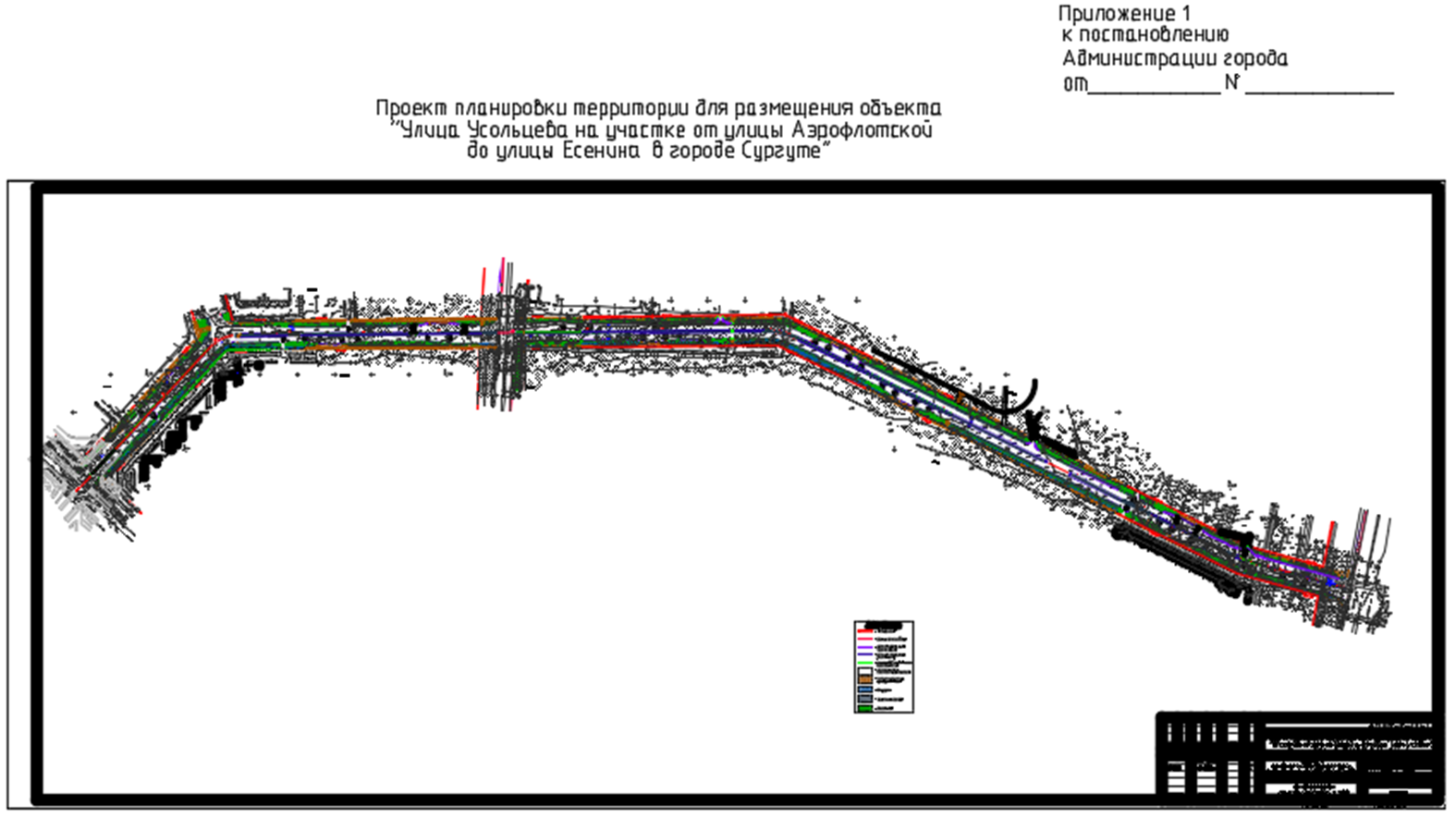 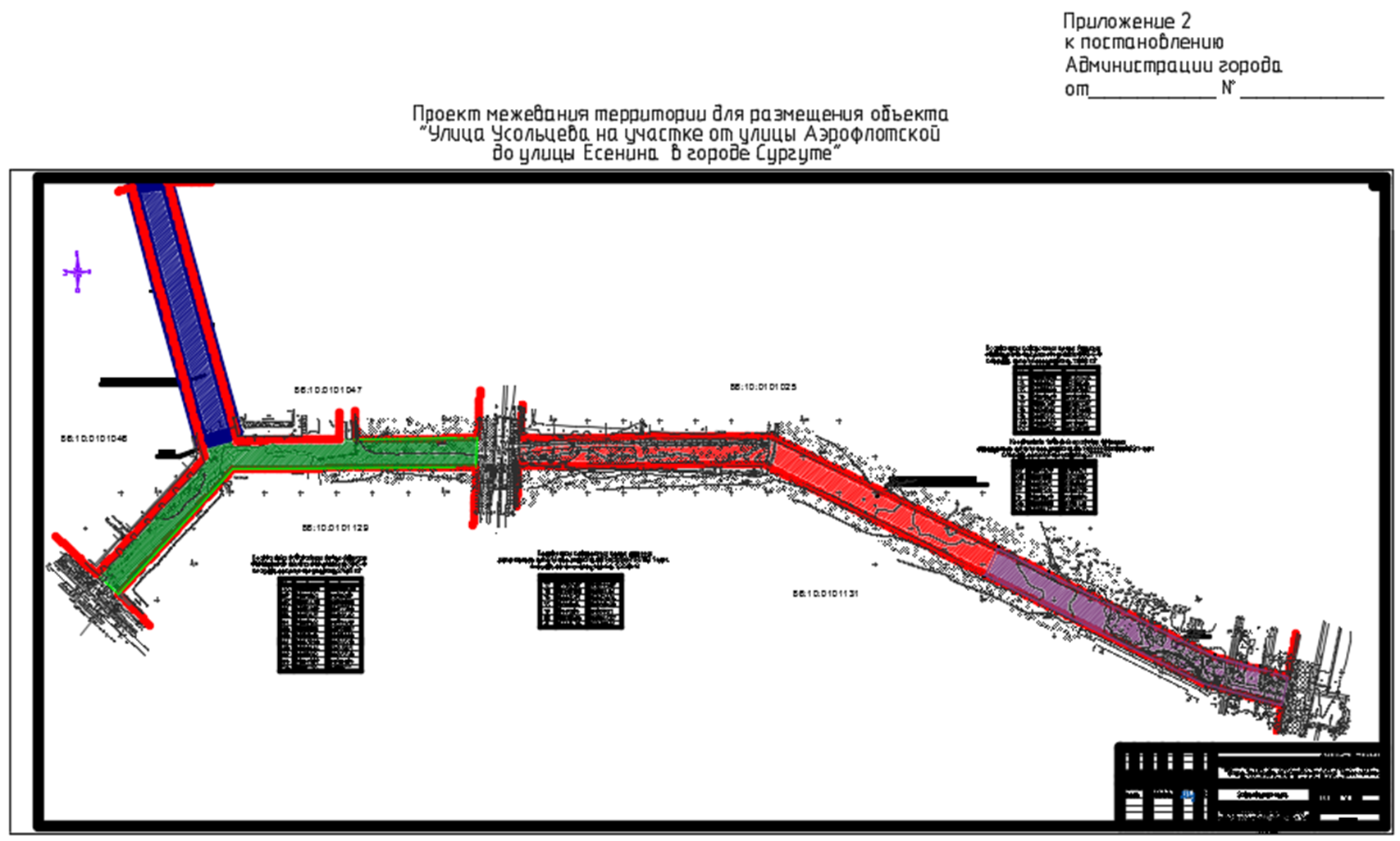 «17»082017г.№7262